Škola za montažu instalacija imetalnih konstrukcija Zagreb, Sveti Duh 129UPUTEZA IZRADU I OBRANU ZAVRŠNOG RADA (RSGS)Završni rad je polaznikova samostalna stručna obrada izabrane teme. Izradom i obranom završnog rad polaznik:pokazuje stupanj usvojenosti teorijskog i praktičnog znanja i sposobnost služenja stručnom literaturom i elektroničkim izvorima podataka,dokazuje stupanj stečenih kompetencija i ishoda obrazovanja u obrazovnom profilu,pokazuje svoju kompetentnost stručne izrade i stručne obrade izabranog rada na sustavan, smislen i gramatički ispravan način.Polaznik izrađuje rad samostalno s pravom i obavezom redovitih konzultacija s mentorom. Mentor prati rad učenika i pomaže mu savjetima, može zahtijevati doradu, izmjenu ili dopunu završnog rada.Završni rad sastoji se od: Praktičnog uratka s elaboratomPraktični uradak polaznik izrađuje u obrtničkoj ili školskoj radionici, odnosno na gradilištu tvrtkeZavršni rad (elaborat) sastoji se od:Naslovne straniceSadržajOpćenito o strojuTehnički podaci strojaOpis radaOdržavanje strojaMjere ZNRTroškovnikLiteraturaIzgled rada (elaborata):format: A4, broj stranica: 12-24, rubovi - margine: 3 cm lijevi rub (zbog uveza), gornji, donji, desni rub: 2,5 cm, uvez: plastični, spiralni.Prored: 1,5, Poravnanje teksta: obostrano jednako - ikona  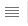 Font Times New Roman, tekst veličine 12, naslovi veličine 16.Jedan primjerak rada predaje se mentoru koji svojim potpisom potvrđuje prihvat rada, nakon prihvata predaje se voditelju, drugi primjerak može biti u elektronskom obliku.Završni rad brani se pred tročlanim povjerenstvom koje čine mentor i dva člana.Od polaznika se očekuje da samostalno predstavi svoj uradak, pokaže samostalno vladanje temom i odgovori na pitanja povjerenstva.Članovi Povjerenstva, polaznici i sve nazočne osobe dužne su svoje ponašanje, izgled i odijevanje prilagoditi značaju i karakteru završne provjere.